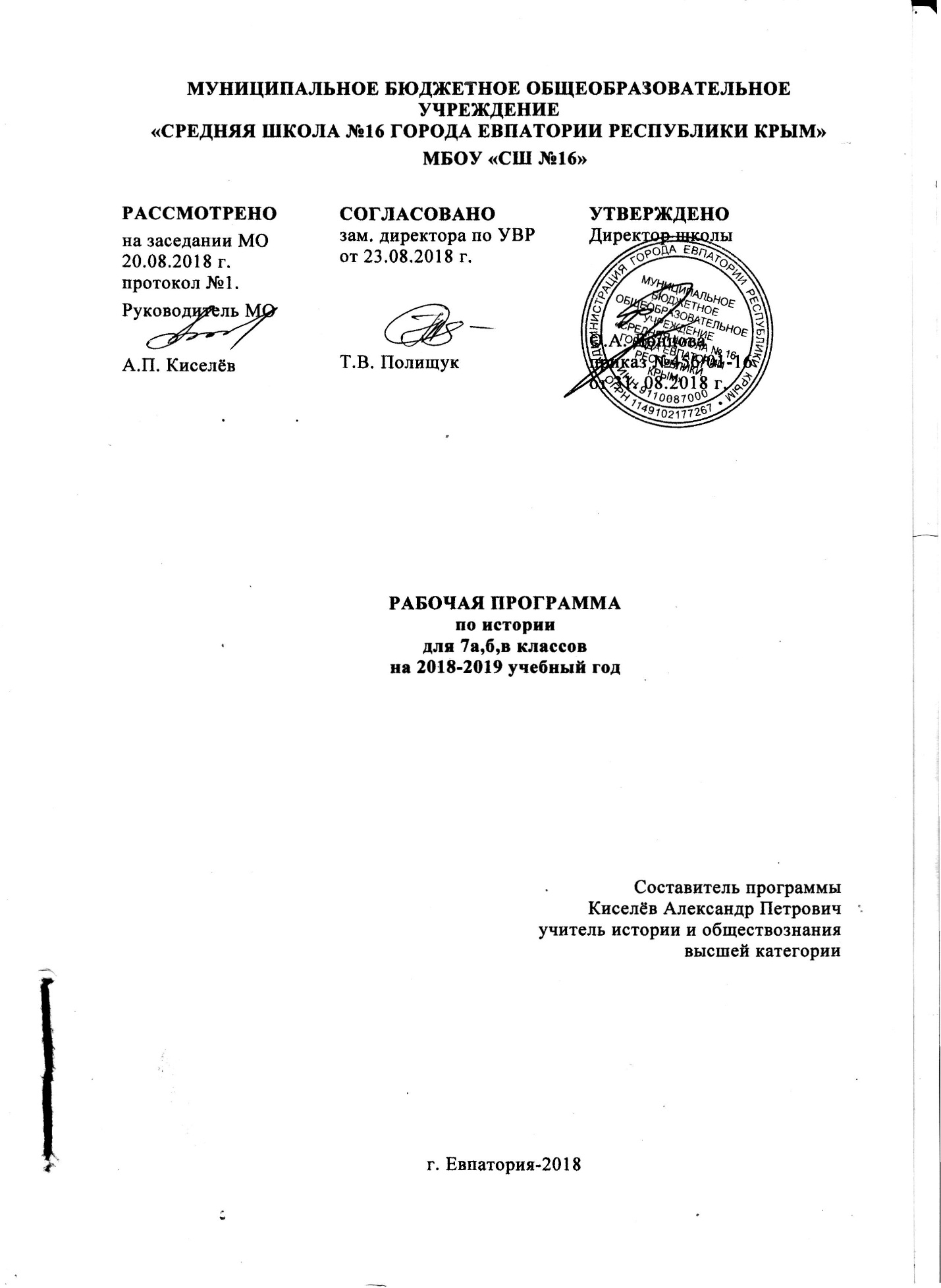 Образовательный стандарт:Федеральный государственный образовательный стандарт ООО, утвержденный приказом Минобразования РФ от 17 декабря 2010 г. № 1897 (с изменениями от 31 декабря 2015 г. № 1577)Рабочая программа для 7 класса составлена на основе авторских программ:Авторская программа: Всеобщая история. Рабочие программы. Предметная линия учебников А.А. Вигасина – А.О. Сороко-Цюпы. 5-9 классы. – М.: Просвещение, 2014.Авторская программа: История России. 6-10 классы: рабочая программа И.Л. Андреев, О.В. Волобуев, Л.М. Ляшенко и др. – М.: Дрофа,2016.Учебник: Всеобщая история. История Нового времени, 1500-1800. 7 класс: учебник для общеобразовательных организаций / А.Я. Юдовская, П.А. Баранов, Л.М. Ванюшкина, под ред. А. А. Искендерова. - М.: Просвещение, 2014.Учебник: История России: XVI – конец XVII в. 7 кл. / И.Л. Андреев, И.Н. Фёдоров, И.В. Амосова – М.: Дрофа. 2017.Планируемые результаты изучения учебного предмета.Личностные: Воспитание российской гражданской идентичности, патриотизма, любви и уважения к Отечеству, чувство гордости за свою Родину, прошлое многонационального народа России;осознание своей идентичности как гражданина страны, члена семьи, этнической и религиозной группы, локальной и региональной общности; освоение гуманистических традиций и ценностей современного общества, уважение прав и свобод человека; осмысление социально-нравственного опыта предшествующих поколений, способность к определению своей позиции и ответственному поведению в современном обществе;понимание культурного многообразия мира, уважение к культуре своего и других народов, толерантность.Метапредметные: способность сознательно организовывать и регулировать свою деятельность - учебную, общественную и др.; овладение умениями работать с учебной и внешкольной информацией (анализировать факты, составлять простой и развернутый планы, тезисы, формулировать и обосновывать выводы и т. д.), использовать современные источники информации, в том числе материалы на электронных носителях; способность решать творческие задачи, представлять результаты своей деятельности в различных формах (сообщение, презентация, реферат и др.); готовность к сотрудничеству с соучениками, коллективной работе, освоение основ межкультурного взаимодействия в школе, в повседневной жизни и продуктивное взаимодействие с другими людьми в профессиональной сфере и социуме.Предметные: овладение целостными представлениями об историческом пути человечества как необходимой основы для миропонимания и познания современного общества, истории собственной страны; способность применять понятийный аппарат исторического знания и приемы исторического анализа для раскрытия сущности и значения событий и явлений прошлого и современности в курсах всеобщей истории;способность соотносить историческое время и историческое пространство, действия и поступки личностей во времени и пространстве;умения изучать и систематизировать информацию из различных исторических и современных источников, раскрывая ее социальную принадлежность и познавательную ценность, читать историческую карту и ориентироваться в ней;расширения опыта оценочной деятельности на основе осмысления жизни и деяний личностей и народов в истории своей страны и человечества в целом;готовность применять исторические знания для выявления и сохранения исторических и культурных памятников своей страны и мира.Ученик научится:локализовать во времени (на основе хронологии) основные этапы и ключевые события отечественной и всеобщей истории Нового времени; соотносить хронологию истории России и всеобщей истории в Новое время;применять знание фактов для характеристики эпохи Нового времени в отечественной и всеобщей истории, её ключевых процессов, событий и явлений;использовать историческую карту как источник информации о границах России и других государств в Новое время, основных процессах социально- экономического развития, местах важнейших событий, направлениях значительных передвижений - походов, завоеваний, колонизаций и др.;анализировать информацию из различных источников по отечественной и Всеобщей истории Нового времени;составлять описание положения и образа жизни основных социальных групп населения в России и других странах в Новое время, памятников материальной и художественной культуры; рассказывать о значительных событиях и личностях отечественной и всеобщей истории Нового времени;раскрывать характерные, существенные черты:а)	экономического и социального развития России и других стран в Новое время;б)	ценностей, эволюции политического строя (включая понятия «монархия», «самодержавие», «абсолютизм» и др.);в)	развития общественного движения;г)	представлений о мире и общественных ценностях;д)	художественной культуры Нового времени; объяснять причины и следствия ключевых событий и процессов отечественной и всеобщей истории Нового времени (социальных движений, реформ и революций, взаимодействий между народами и др.);сопоставлять развитие России и других стран в период Нового времени, сравнивать исторические ситуации и события;давать оценку событиям и личностям отечественной и всеобщей истории Нового времени.Ученик получит возможность научиться:используя историческую карту, характеризовать социально-экономическое и политическое развитие России и других стран в Новое время; используя	элементы источниковедческого анализа при работе с историческими материалами (определение достоверности и принадлежности источника, позиций автора и т.д.);сравнивать развитие России и других стран в Новое время, объяснять, в чем заключались общие черты и особенности;применять знания по истории России и своего края в Новое время при составлении описаний исторических и культурных памятников своего города, края и т.д.;Основное содержание курса «История России».Введение. (1 час)Новое время: хронологические рамки. Понятие о Новом времени.  Хронологические границы и этапы Нового времени. Человек Нового времени. Что связывает нас с Новым временем. Место и значение периода XVI- конца XVII в. в истории России. Общие закономерности становления и развития многонационального Российского государства.Тема 1. Создание Московского царства. (12 часов). Василий III и его время. Выбор Иваном III наследника престола. Княжение Василия III. Супруги Василия III. Завершение объединения русских земель вокруг Москвы: присоединение Псковской, Смоленской, Рязанской земель. Внешняя политика Московского княжества в первой трети XVI в.: война с Великим княжеством Литовским, отношения с Крымским и Казанским ханствами. Отмирание удельной системы. Укрепление великокняжеской власти.Русское государство и общество: трудности роста. Территория и население. Особенности социально-экономического развития. Верхи и низы общества. Характер политической власти московских государей. Теория «Москва – Третий Рим». Регентство Елены Глинской. Сопротивление удельных князей великокняжеской власти. Мятеж князя Андрея Старицкого. Унификация денежной системы. Начало губной реформы. Градостроительство. Период боярского правления. Борьба за власть между боярскими кланами Шуйских, Бельских и Глинских. Детство Ивана IV.Начало реформ. Избранная рада. Венчание Ивана IV на царство. Ритуал и символы власти. Митрополит Макарий. Значение принятия Иваном IV царского титула. Женитьба царя. Московское восстание 1547 г. Избранная рада. Необходимость реформ. Влияние священника Сильвестра на молодого царя. Наало созыва Земских соборов. Состав и задачи Собора примирения. Сословно-представительная монархия.Строительство царства. Судебник 1550 г. Земская реформа, формирование органов местного самоуправления. Отмена кормлений. Реформа центрального управления. Система приказов. И. Висковатый во главе Посольского приказа. А. Адашев во главе Челобитного приказа. Военная реформа. Создание стрелецких полков. Уложение о службе. Перемены в Церкви. Стоглавый собор.Внешняя политика Ивана IV.  Присоединение Казанского и Астраханского ханств. Значение включения Среднего и Нижнего Поволжья в состав России. Многонациональный состав Российского государства. Поход Ермака Тимофеевича на Сибирское ханство. Начало присоединения к России Западной Сибири. Ливонская война: причины и характер. Ликвидация Ливонского ордена. Князь Андрей Курбский, начало переписки с царем.  Опричнина. Итоги правления Ивана IV. Опричнина, дискуссия о ее причинах и характере. Опричный террор. Расправа с Андреем Старицким. Позиция митрополита Филиппа, его гибель. Разгром Новгорода и Пскова. Московские казни 1570 г. Результаты и последствия опричнины. Войны с Крымским ханством. Набег Девлет-Гирея 1571 г. и сожжение Москвы. Битва при Молодях. Завершение и итоги Ливонской войны. Разорение страны. Введение заповедных лет. Итоги правления Ивана Грозного.Русская культура в XVI в. Литературные произведения. Публицистика. Иван Пересветов, Федор Карпов, Ермолай-Еразм. Переписка Ивана Грозного с князем Андреем Курбским. «Великие Четьи-Минеи». «Домострой». Начало книгопечатания. Иван Федоров. Библиотека Ивана Грозного. Новое в архитектуре. Шатровый стиль. Церковь Вознесения в Коломенском, собор Покрова Богородицы на Рву. Китай-город и Белый город в Москве. Федор Конь. Смоленский кремль. Духовный мир человека XVI в.Тема 2. Смута в России. (5 часов).Кризис власти на рубеже XVI-XVII в. Царь Федор Иоаннович. Борьба за власть в боярском окружении. Правление Бориса Годунова. Продолжение закрепощения крестьянства, указ об урочных летах. Учреждение патриаршества. Победа в войне со Швецией, восстановление позиций России в Прибалтике. Завершение присоединения Западной Сибири. Строительство российских крепостей. Гибель царевича Дмитрия. Пресечение царской династии Рюриковичей. Династический кризис. Земский собор 1598 г. и избрание на царство Бориса Годунова. Политика Бориса Годунова, в том числе в отношении боярства. Опала семейства Романовых. Голод 1601—1603 гг. и обострение социально-экономического кризиса.Начало Смуты. Самозванец на престоле. Смутное время начала XVII в., его причины. Самозванцы и самозванство. Личность Лжедмитрия I, пребывание в Речи Посполитой, поход на Москву. Конец династии Годуновых. Приход Лжедмитрия I к власти и его политика. Женитьба самозванца на Марине Мнишек. Поляки в Москве. Восстание 1606 г. и убийство самозванца. «Боярский царь» Василий Шуйский. Крестоцеловальная запись. Политика Василия Шуйского.Разгар Смуты. Власть и народ. Восстание Ивана Болотникова. Перерастание внутреннего кризиса в гражданскую войну. Лжедмитрий II. Вторжение на территорию России польско-литовских отрядов. Тушинский лагерь самозванца под Москвой. Оборона Троице-Сергиева монастыря. Договор между Россией и Швецией. Поход войска М. В. Скопина-Шуйского и распад тушинского лагеря. Открытое вступление в войну против России Речи Посполитой. Оборона Смоленска. Свержение Василия Шуйского и переход власти к Семибоярщине. Договор об избрании на престол польского принца Владислава и вступление польско-литовского гарнизона в Москву. Подъем национально-освободительного движения. Патриарх Гермоген. Московское восстание 1611 г. и сожжение города оккупантами. Первое ополчение.Окончание Смуты. Новая династия. Начало формирования Второго ополчения. К. Минин и Д. Пожарский. «Совет всей земли». Поход на Москву. Освобождение столицы в 1612 г. Земский собор 1613 г. и его роль в укреплении государственности. Избрание на царство Михаила Федоровича Романова. Борьба с казачьими выступлениями против центральной власти. Столбовский мир со Швецией, утрата выхода к Балтийскому морю. Продолжение войны с Речью Посполитой. Поход Владислава на Москву. Заключение Деулинского перемирия с Речью Посполитой. Итоги и последствия Смутного времени.Тема 3. «Богатырский» век. (5 часов).Социально-экономическое развитие России в XVII в. Территория и население страны. Освоение новых территорий. Строительство засечных черт. Экономическое развитие России в XVII в. Восстановление и рост сельского хозяйства. Ремесленное производство. Первые мануфактуры. А. Виниус. Ярмарки. Укрепление внутренних торговых связей и развитие хозяйственной специализации регионов Российского государства. Начало формирования всероссийского рынка. Торговля с европейскими странами, Прибалтикой, Востоком. Сословия в XVII в.: верхи общества. Социальная структура российского общества. Государев двор, служилые люди «по прибору» и «по отечеству». Категории дворян. Особенности дворянской службы. Рост поместного землевладения. Противоречия внутри дворянского сословия. Стрельцы, пушкари, воротники. Стрелецкие полки. Государственное жалованье. Особенности службы стрельцов. Духовное сословие. Белое и черное духовенство. Структура и привилегии Русской православной церкви.Сословия в XVII в.: низы общества. Податные сословия. Государево тягло. Категории крестьянства. Виды и размеры повинностей. Закрепощение крестьян. Города и их жители. Количество и размеры городов. Занятия посадского населения. Посадское тягло. Городские общины. Экономическая политика правительства. Купечество. Торговый и Новоторговый уставы. А. Л. Ордин-Нащокин.Государственное устройство России в XVII в. Правление Михаила Федоровича. Царская власть. Состав и компетенции Боярской думы. Ослабление роли Земских соборов в государственной жизни. Приказная система. Отраслевые и территориальные приказы. Приказное делопроизводство. Местное управление, воеводы. Преобразования в армии. Создание полков «нового (иноземного) строя».Тема 4. «Бунташный» век. (6 часов).Внутренняя политика царя Алексея Михайловича. Начало правления Алексея Михайловича. Роль Б. И. Морозова в государственных делах. Укрепление южных границ государства, увеличение расходов. Рост налогов. Л. А. Плещеев. Соляной бунт в Москве. Требования посадского населения. Расправа с боярами. Подавление бунта. Псковско-Новгородское восстание 1650 г. Формирование абсолютизма. Эволюция Земских соборов в XVII в. как один из факторов укрепления самодержавной власти. Важнейшие вопросы в повестке дня соборов в XVII в. Соборное уложение 1649 г. Юридическое оформление крепостного права. Изменения в положении посадского населения. Государственный строй России: от сословно-представительной монархии к абсолютной. Закрепление социального статуса царя в Соборном уложении. Создание приказа Тайных дел. Модернизация армии. Окружение царя Алексея Михайловича. Придворная жизнь. Церковный раскол. Роль Православной церкви в духовной и политической жизни страны. Изменения в положении Церкви после принятия Соборного уложения. Патриарх Никон. Предпосылки преобразований. Церковная реформа: изменения в книгах и обрядах. Конфликт между Алексеем Михайловичем и Никоном. Осуждение Никона. Раскол в Церкви. Протопоп Аввакум, формирование религиозной традиции старообрядчества. Гонения на старообрядцев. Соловецкое восстание.Народный ответ. Главные причины социальных конфликтов XVII в. Формы народного протеста. Денежная реформа 1654 г. Медный бунт. Подавление восстания. Отмена медных денег. Побеги крестьян на Дон и в Сибирь. Донские казаки. Восстание под руководством Степана Разина: движущие силы, территория, основные события. Разгром восставших. Казнь Разина.Тема 5. Россия на новых рубежах. (4 часа).Внешняя политика России в XVII в. Главные задачи русской дипломатии после Смуты. Возобновление дипломатических контактов со странами Европы и Азии. Смоленская война. Поляновский мир. Контакты с православным населением Речи Посполитой; противодействие распространению католичества. Контакты с Запорожской Сечью. Восстание Богдана Хмельницкого. Переяславская рада. Вхождение Левобережной Украины в состав России. Война между Россией и Речью Посполитой 1654—1667 гг. Андрусовское перемирие. Русско- шведская война 1656—1658 гг. и ее результаты. Конфликты с Османской империей. «Азовское осадное сидение». Чигиринская война и Бахчисарайский мирный договор. Отношения России с Калмыцким ханством.Освоение Сибири и Дальнего Востока. Эпоха Великих географических открытий и русские географические открытия. Плавание Семена Дежнева. Выход к Тихому океану. Походы Ерофея Хабарова и Василия Пояркова и исследование бассейна реки Амур. Военные столкновения с маньчжурами и империей Цин. Нерчинский договор с Китаем. Освоение Поволжья, Урала и Сибири. Новые города. Ясачное налогообложение. Переселение русских на новые земли. Миссионерство и христианизация. Межэтнические отношения. Прекращение межплеменных усобиц у коренных народов Сибири. Тема 6. В канун великих реформ. (6 часов).Политика Фёдора Алексеевича Романова.  Царь Федор Алексеевич. Борьба в боярской верхушке. Назревание реформ, их возможные сценарии. Административные реформы. Создание Расправной палаты, укрупнение приказов. Расширение воеводского управления. Военно-территориальные разряды. Отмена местничества. Налоговая реформа, введение подворного обложения. Изменения в образе жизни. Проекты создания учебных заведений. Симеон Полоцкий.Борьба за власть в конце XVII в. Воцарение Петра I. Нарышкины и Милославские. Стрелецкий бунт 1682 г. Провозглашение царями Ивана и Петра. Царевна Софья Алексеевна. «Хованщина». Регентство Софьи. В. В. Голицын. Внешняя политика. «Вечный мир» с Речью Посполитой. Присоединение России к антиосманской коалиции. Крымские походы. Отстранение царевны Софьи от власти. Начало самостоятельного правления Петра I.Культура России XVII в. Обмирщение культуры. Новые литературные жанры. Посадская сатира XVII в. «Житие» протопопа Аввакума. Новые тенденции в архитектуре. Дивное узорочье. Запрет на сооружение шатровых храмов. Нарышкинское барокко. Изобразительное искусство. Парсунная живопись. Мастера Оружейной палаты. Иконопись. Симон Ушаков. Развитие образования. Учебные книги В. Бурцова, К. Истомина, М. Смотрицкого. Школы при Заиконоспасском монастыре и Печатном дворе. Славяно-греко-латинская академия.Мир человека XVII в. Изменения в картине мира в XVII в. и повседневная жизнь людей. А. Л. Ордин-Нащокин — образец нового человека XVII столетия. Жилище и предметы быта. Семья и семейные отношения. Немецкая слобода как проводник европейского культурного влияния. Синтез европейской и восточной культур в быте высших слоев населения страны.Итоговое повторение. (1 час).Основное содержание курса «История Нового времени. 1500-1800».Тема 1. Мир в начале Нового времени. Великие географические открытия. Начало зарождения капитализма в Европе. (4 часа).Новые изобретения и усовершенствования. Революция в горнорудном промысле. Успехи в металлургии. Новое в военном деле. Усовершенствования в мореплавании и кораблестроении. Португалия — лидер исследования путей в Индию. Энрике Мореплаватель. Открытие ближней Атлантики. Вокруг Африки в Индию. Бартоломеу Диаш. Васко да Гама. Встреча миров. Великие географические открытия и их последствия. Четыре путешествия Христофора Колумба. Второе открытие нового материка: Америго Веспуччи. Первое кругосветное путешествие. Фернандо Магеллан. Земля — шар. Западноевропейская колонизация новых земель. Поход за золотом. Испанцы и португальцы в Новом Свете. Эрнандо Кортес. В поисках Эльдорадо. Значение Великих географических открытий. Дух предпринимательства преобразует экономику. Условия развития предпринимательства. Новое в торговле. Рост городов и торговли. Складывание мировых центров торговли, Торговые компании. Право монополии. Накопление капиталов. Банки и биржи. Переход от ремесла к мануфактуре. Причины возникновения и развития мануфактур. Мануфактура — предприятие нового типа. Разделение труда. Наёмный труд. Рождение капитализма.Тема 2. Европейские государства в XVI-XVII вв. Реформация и абсолютизм. 
(9 часов).Усиление королевской власти в XVI-XVII в. Абсолютизм в Европе. Складывание абсолютизма в политике управления европейских государств. Парламент и король: сотрудничество и подобострастие. Единая система государственного управления. «Ограничители» власти короля. Король — наместник Бога на Земле. Складывание централизованных национальных государств и национальной церкви. Появление республик в Европе. Начало реформации в Европе. Обновление христианства. Влияние Великих географических открытий и идей гуманизма на представления европейца о самом себе. Кризис и начало раскола католической церкви. Реформация — борьба за переустройство церкви. Причины Реформации и широкого её распространения в Европе. Германия — родина Реформации церкви. Мартин Лютер: человек и общественный деятель. 95 тезисов против индульгенций. «Спасение верой» — суть учения Мартина Лютера. Крестьянская война в Германии. Протестантство и лютеранская церковь в Германии. Пастор — протестантский проповедник.Распространение Реформации в Европе. Обновление христианства. Влияние Великих географических открытий и идей гуманистов на представления европейца о самом себе. Кризис и начало раскола католической церкви. Реформация – борьба за переустройство церкви. Германия – родина Реформации. Мартин Лютер: человек и общественный деятель. Крестьянская война в Германии. Протестантство и лютеранская церковь в Германии.Распространение Реформации в Европе. Контрреформация. Географический охват Реформацией Европы и его причины. Ценности, учение и церковь Жана Кальвина. Идея о предопределении судьбы человека. Борьба католической церкви против еретических учений. Контрреформация: её идеологи и воплотители. Орден иезуитов и его создатель Игнатий Лойола. Тридентский собор.Королевская власть и Реформация в Англии. Борьба за господство на море. Последствия Войны Алой и Белой розы для Англии. Особенности Реформации католической церкви в Англии. Золотой век Елизаветы I — укрепление англиканской церкви и государства. Пуритане. Соперничество с Испанией за морское господство. Религиозные войны и укрепление абсолютной монархии во Франции. Французы — кальвинисты-гугеноты. Разрастание противостояния между католиками и гугенотами. Начало религиозных войн. Нантский эдикт короля Генриха IV Бурбона. Реформы Ришелье. Франция — сильнейшее государство на европейском континенте.Освободительная война в Нидерландах. Рождение республики Соединённых провинций. Нидерланды — «жемчужина в короне Габсбургов». Нидерландская революция и рождение свободной Республики Голландии. Становление капиталистических отношений в стране. Преследования протестантов. Иконоборческое движение. Начало освободительной войны. Лесные и морские гёзы. Утрехтская уния. Рождение Республики Соединённых провинций. Международные отношения в XVI-XVII вв. Причины международных конфликтов в Европе в XVI- XVII вв. Соперничество между Францией, Англией и Испанией. Тридцатилетняя война — первая общеевропейская война. Условия и значение Вестфальского мира. Европа в XVII в. Тема 3. Век революций в Англии (3 часа).Парламент против короля. Революция в Англии. Путь к парламентской монархии. Причины революции. Пуританская этика и образ жизни. Личное правление короля Карла I Стюарта. Противостояние короля и парламента. Гражданская война короля с парламентом. Великая ремонстрация. Оливер Кромвель и создание армии «нового образца». Реформы парламента. Англия — первая страна в Европе с конституционной парламентской монархией. Реформы английского парламента. Движение протеста: левеллеры и диггеры. Кромвель — пожизненный лорд-протектор Английской республики. Преобразования в стране. Реставрация Стюартов. Конец революции. «Славная революция» 1688 г. и рождение парламентской монархии. Парламентская система в Англии как условие развития индустриального общества. Складывание двухпартийной политической системы: тори и виги. Англия — владычица морей. Начало и конец эпохи вигов.Тема 4. Культура стран Европы в XVI-XVII вв. (4 часа).Великие гуманисты Европы. От раннего к высокому Возрождению. Образованность как ценность. Гуманисты о месте человека во Вселенной. Гуманист из Роттердама. Первые утопии об общественном устройстве: Томас Мор, Франсуа Рабле. Мишель Монтень: «Опыты» — рекомендации по самосовершенствованию. Рим и обновление его облика в эпоху Возрождения.Мир художественной культуры Возрождения. Эпоха Возрождения и её характерные черты. Зарождение идей гуманизма и их воплощение в литературе и искусстве. Идеал гармоничного человека, созданный итальянскими гуманистами. Эпоха «титанов». Гуманистические тенденции в изобразительном искусстве. «Титаны Возрождения». Своеобразие Высокого искусства Северного ВозрожденияРождение новой европейской науки в XVI—XVII вв. Условия развития революции в естествознании. Открытия, определившие новую картину мира. Фрэнсис Бэкон и Рене Декарт — основоположники философии Нового времени. Влияние научных открытий Нового времени на технический прогресс и самосознание человека.Тема 5. Рождение Американского государства. (3 часа).Английские колонии в Северной Америке. Распространение европейской цивилизации за Атлантику. Первые колонии в Северной Америке и их жители. Колониальное общество и хозяйственная жизнь. Управление колониями. Формирование североамериканской нации. Конфликт с метрополией. Патриотические организации колонистов. Война за независимость. Создание Соединённых Штатов Америки. Причины войны североамериканских колоний за свободу и справедливость. Первый Континентальный конгресс и его последствия. Т. Джефферсон и Дж. Вашингтон. Декларация независимости США. Образование США. Успешная дипломатия и завершение войны. Итоги и значение войны за независимость США. Конституция США 1787 г. и её отличительные особенности. Устройство государства. Билль о правах. Тема 6. Страны Востока в XVI-XVII вв. (4 часа).Государства Востока: традиционное общество в эпоху раннего Нового времени. Земля принадлежит государству. Деревенская община и её особенности в разных цивилизациях Востока. Государство — регулятор хозяйственной жизни. Замкнутость сословного общества. Разложение сословного строя. Государства Востока. Начало европейской колонизации. Империя Великих Моголов в Индии. Бабур. Акбар и его политика реформ. Кризис и распад империи Моголов. Религии Востока: конфуцианство, буддизм, индуизм, синтоизм.Маньчжурское завоевание Китая. Направления русско - китайских отношений. Китай и Европа: культурное влияние. Правление сёгунов в Японии. Самураи и крестьяне. Русско-японские отношения.Итоговое повторение. (1 час).Тематический план.Календарно – тематическое планирование.№ п/пТемаКол-во часовИстория РоссииИстория РоссииИстория РоссииВведение. 1Тема 1. Создание Московского царства. 12Тема 2. Смута в России. 5Тема 3. «Богатырские» век. 5Тема 4. «Бунташный» век.6Тема 5. Россия на новых рубежах. 4Тема 6. В канун великих реформ. 6Итоговое повторение1Итого (История России)40История Нового времени. 1500-1800 гг.История Нового времени. 1500-1800 гг.История Нового времени. 1500-1800 гг.Тема 1. Мир в начале Нового времени. Великие географические открытия. Начало зарождения капитализма в Европе. 4Тема 2. Европейские государства в XVI-XVII вв. Реформация и абсолютизм. 9Тема 3. Век революций в Англии.3Тема 4. Культура стран Европы в XVI-XVII вв.4Тема 5. Рождение Американского государства. 3Тема 6. Страны Востока в XVI-XVII вв. 4Итоговое и повторение1Итого (История Нового времени. 1500-1800 гг.)28Всего 68№ урока по плану № урока факт.№ урока факт.ДатаДатаДатаТема урока№ урока по плану № урока факт.№ урока факт.планфактфактТема урока04.09Введение. Новое время во всемирной истории. Хронология и сущность нового этапа российской истории XVI-XVII столетий.Всемирная история. Тема 1. Мир в начале. Нового времени. Великие географические открытия. Начало зарождения капитализма в Европе. (4 часа).Всемирная история. Тема 1. Мир в начале. Нового времени. Великие географические открытия. Начало зарождения капитализма в Европе. (4 часа).Всемирная история. Тема 1. Мир в начале. Нового времени. Великие географические открытия. Начало зарождения капитализма в Европе. (4 часа).Всемирная история. Тема 1. Мир в начале. Нового времени. Великие географические открытия. Начало зарождения капитализма в Европе. (4 часа).Всемирная история. Тема 1. Мир в начале. Нового времени. Великие географические открытия. Начало зарождения капитализма в Европе. (4 часа).Всемирная история. Тема 1. Мир в начале. Нового времени. Великие географические открытия. Начало зарождения капитализма в Европе. (4 часа).Всемирная история. Тема 1. Мир в начале. Нового времени. Великие географические открытия. Начало зарождения капитализма в Европе. (4 часа).06.09Технические открытия и выход к Мировому океану.11.09Встреча миров. Великие географические открытия и их последствия.13.09Начало процесса модернизации в Европе. Зарождение капиталистических отношений.18.09Итоговый урок по теме «Мир в начале. Нового времени. Великие географические открытия. Начало зарождения капитализма в Европе».История России. Тема 1. Создание Московского царства. (12 часов).История России. Тема 1. Создание Московского царства. (12 часов).История России. Тема 1. Создание Московского царства. (12 часов).История России. Тема 1. Создание Московского царства. (12 часов).История России. Тема 1. Создание Московского царства. (12 часов).История России. Тема 1. Создание Московского царства. (12 часов).История России. Тема 1. Создание Московского царства. (12 часов).20.09Василий III и его время.25.09Василий III и его время. Отношения с Крымским ханством. Русские в Крыму. 27.09Русское государство и общество: трудности роста.02.10Начало реформ. «Избранная рада».04.10Строительство царства.09.10Строительство царства.11.10Внешняя политика Ивана IV.16.10Опричнина. Итоги правления Ивана IV.18.10Опричнина. Итоги правления Ивана IV.23.10Крым в XVI в.25.10Русская культура в XVI в.06.11Итоговый урок по теме «Создание Московского царства»Всемирная история. Тема 2. Европейские государства в XVI-XVII вв. Реформация и абсолютизм. (9 часов).Всемирная история. Тема 2. Европейские государства в XVI-XVII вв. Реформация и абсолютизм. (9 часов).Всемирная история. Тема 2. Европейские государства в XVI-XVII вв. Реформация и абсолютизм. (9 часов).Всемирная история. Тема 2. Европейские государства в XVI-XVII вв. Реформация и абсолютизм. (9 часов).Всемирная история. Тема 2. Европейские государства в XVI-XVII вв. Реформация и абсолютизм. (9 часов).Всемирная история. Тема 2. Европейские государства в XVI-XVII вв. Реформация и абсолютизм. (9 часов).Всемирная история. Тема 2. Европейские государства в XVI-XVII вв. Реформация и абсолютизм. (9 часов).08.11Реформация и крестьянская война в Германии.13.11Реформация и Контрреформация в Европе в середине XVI в.15.11Франция в XVI-XVII вв.: торжество абсолютизма.20.11Англия в эпоху Тюдоров.22.11Могущество и упадок Испании.27.11Нидерланды в борьбе за свободу.29.11Страны Центральной Европы.04.12Международные отношения в XVI-XVII вв.06.12Итоговый урок по теме «Европейские государства в XVI-XVII вв. Реформация и абсолютизм».Всемирная история. Тема 3. Век революций в Англии. (3 часа).Всемирная история. Тема 3. Век революций в Англии. (3 часа).Всемирная история. Тема 3. Век революций в Англии. (3 часа).Всемирная история. Тема 3. Век революций в Англии. (3 часа).Всемирная история. Тема 3. Век революций в Англии. (3 часа).Всемирная история. Тема 3. Век революций в Англии. (3 часа).Всемирная история. Тема 3. Век революций в Англии. (3 часа).11.12Причины и первые этапы Английской революции.13.12Англия во второй половине XVII в.18.12Итоговый урок по теме «Век революций в Англии».История России. Тема 2. Смута в России. (5 часов).История России. Тема 2. Смута в России. (5 часов).История России. Тема 2. Смута в России. (5 часов).История России. Тема 2. Смута в России. (5 часов).История России. Тема 2. Смута в России. (5 часов).История России. Тема 2. Смута в России. (5 часов).История России. Тема 2. Смута в России. (5 часов).20.12Кризис власти на рубеже XVI-XVII вв.25.12Начало Смуты. Самозванец на престоле.27.12Разгар Смуты. Власть и народ.Окончание Смутного времени. Утверждение новой династии.Обобщающий урок по теме «Смута в России»Всемирная история. Тема 4. Культура стран Европы в  XVI-XVII вв. (4 часа).Всемирная история. Тема 4. Культура стран Европы в  XVI-XVII вв. (4 часа).Всемирная история. Тема 4. Культура стран Европы в  XVI-XVII вв. (4 часа).Всемирная история. Тема 4. Культура стран Европы в  XVI-XVII вв. (4 часа).Всемирная история. Тема 4. Культура стран Европы в  XVI-XVII вв. (4 часа).Всемирная история. Тема 4. Культура стран Европы в  XVI-XVII вв. (4 часа).Всемирная история. Тема 4. Культура стран Европы в  XVI-XVII вв. (4 часа).Культура эпохи Возрождения.Литература и искусство XVII в.Образ мира: наука и философия в XVI-XVII вв. Как жили европейцы и во что верили.Итоговый урок по теме «Культура стран Европы в  XVI-XVII вв.».Всемирная история. Тема 5. Рождение Американского государства. (3 часа).Всемирная история. Тема 5. Рождение Американского государства. (3 часа).Всемирная история. Тема 5. Рождение Американского государства. (3 часа).Всемирная история. Тема 5. Рождение Американского государства. (3 часа).Всемирная история. Тема 5. Рождение Американского государства. (3 часа).Всемирная история. Тема 5. Рождение Американского государства. (3 часа).Всемирная история. Тема 5. Рождение Американского государства. (3 часа).Английские колонии в Северной Америке.Война за независимость. Создание Соединенных Штатов Америки.Итоговый урок по теме «Рождение Американского государства».История России. Тема 3. «Богатырский» век. (5 часов).История России. Тема 3. «Богатырский» век. (5 часов).История России. Тема 3. «Богатырский» век. (5 часов).История России. Тема 3. «Богатырский» век. (5 часов).История России. Тема 3. «Богатырский» век. (5 часов).История России. Тема 3. «Богатырский» век. (5 часов).История России. Тема 3. «Богатырский» век. (5 часов).Социально-экономическое развитие России в XVII в.Сословия в XVII в.: верхи общества.Сословия в XVII в.: низы общества.Государственное устройство России в XVII в.Обобщающий урок по теме «Богатырский век.»История России. Тема 4. «Бунташный» век. (6 часов).История России. Тема 4. «Бунташный» век. (6 часов).История России. Тема 4. «Бунташный» век. (6 часов).История России. Тема 4. «Бунташный» век. (6 часов).История России. Тема 4. «Бунташный» век. (6 часов).История России. Тема 4. «Бунташный» век. (6 часов).История России. Тема 4. «Бунташный» век. (6 часов).Внутренняя политика Алексея Михайловича.Формирование абсолютизма.Церковный раскол.Церковный раскол.Народный ответ.Обобщающий урок по теме «Бунташный век.»История России. Тема 5. Россия на новых рубежах. (4 часа).История России. Тема 5. Россия на новых рубежах. (4 часа).История России. Тема 5. Россия на новых рубежах. (4 часа).История России. Тема 5. Россия на новых рубежах. (4 часа).История России. Тема 5. Россия на новых рубежах. (4 часа).История России. Тема 5. Россия на новых рубежах. (4 часа).История России. Тема 5. Россия на новых рубежах. (4 часа).Внешняя политика России в XVII в.Внешняя политика России в XVII в. Взаимоотношения с Крымским ханством. Бахчисарайский договор 1681 г. Освоение Сибири и Дальнего Востока.Обобщающий урок по теме «Россия на новых рубежах.»История России. Тема 6. В канун великих реформ. (6 часов).История России. Тема 6. В канун великих реформ. (6 часов).История России. Тема 6. В канун великих реформ. (6 часов).История России. Тема 6. В канун великих реформ. (6 часов).История России. Тема 6. В канун великих реформ. (6 часов).История России. Тема 6. В канун великих реформ. (6 часов).Политика Федора Алексеевича.Борьба за власть в конце XVII в.Культура России XVII в. Культура Крымского ханства.Мир человека XVII в.Обобщающий урок по теме «Канун великих реформ.»Всемирная история. Тема 6. Страны Востока в  XVI-XVII вв. (4 часа).Всемирная история. Тема 6. Страны Востока в  XVI-XVII вв. (4 часа).Всемирная история. Тема 6. Страны Востока в  XVI-XVII вв. (4 часа).Всемирная история. Тема 6. Страны Востока в  XVI-XVII вв. (4 часа).Всемирная история. Тема 6. Страны Востока в  XVI-XVII вв. (4 часа).Всемирная история. Тема 6. Страны Востока в  XVI-XVII вв. (4 часа).Всемирная история. Тема 6. Страны Востока в  XVI-XVII вв. (4 часа).Мусульманский мир и Индия.Мусульманский мир и Индия.Страны Дальнего Востока.Страны Дальнего Востока.Страны Дальнего Востока.Страны Дальнего Востока.Итоговый урок по теме «Страны Востока в  XVI-XVII вв.».Итоговый урок по теме «Страны Востока в  XVI-XVII вв.».Итоговое повторение.Итоговое повторение.Итоговое повторение.Итоговое повторение.